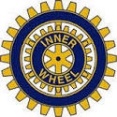 2019-01-24				Linköping Inner Wheel Club                                   										Månadsbrev nr 9 2018-19President:	Lilian RalphssonSekreterare: Britt Trossmark TorstenssonÅrets IIW-president är Christine Kirby Hennes motto för året som världspresident är:”Empower and Evolve ”Kära IW-vänner!Nu är helgerna över och vi har kommit in i ”oxveckorna” och så sakta kommer ljuset tillbaka till oss och vintermörkret får ge vika. Vi har nu att se fram emot vårt februarimöte.Månadsmöte den 4 februari kl. 19.00 på LagerbladetDISO Lilian Bergholtz berättar om Convention i Melbourne. Dessutom kommer tre nya medlemmar att presentera sig själva.Anmälan senast den 30 januari till Elke Berg: elke.berg@telia.com eller tel 013-15 04 01 eller 0705-11 50 84Inner Wheel-dagen den 10 januariVi firade IW-dagen tillsammans med våra vänner i Norrköpingsklubben. I år stod vi för värdskapet och besökte Östergötlands länsmuseum och utställningen ”Det blå skåpet”.Margareta Taléus skrev mer om besöket i månadsbrev nr 8.Månadsmötet den 4 marsCarina Granetoft kommer att presentera hemsidan och guida oss runt på den.Välkommen den 4 februari!Britt Trossmark Torstenssonsekreterare